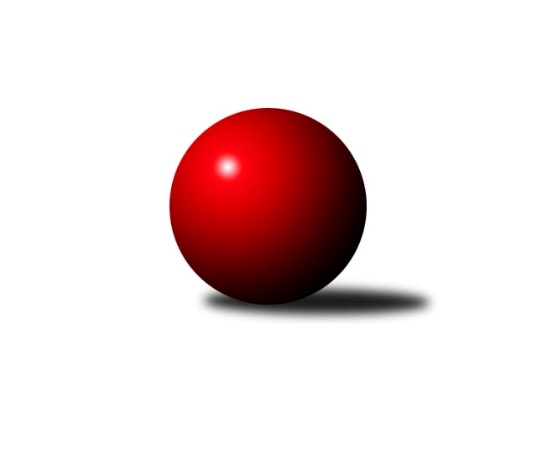 Č.17Ročník 2023/2024	20.5.2024 Krajský přebor OL 2023/2024Statistika 17. kolaTabulka družstev:		družstvo	záp	výh	rem	proh	skore	sety	průměr	body	plné	dorážka	chyby	1.	KK Jiskra Rýmařov ˝B˝	17	12	0	5	77.0 : 59.0 	(111.5 : 92.5)	2523	24	1749	774	48	2.	KK Lipník nad Bečvou ˝A˝	17	11	1	5	85.0 : 51.0 	(109.5 : 94.5)	2526	23	1773	753	46.1	3.	TJ Prostějov ˝B˝	17	11	0	6	75.0 : 61.0 	(103.0 : 101.0)	2540	22	1769	771	49	4.	KK Zábřeh  ˝C˝	17	10	0	7	76.0 : 60.0 	(103.0 : 101.0)	2513	20	1759	753	49.3	5.	KK PEPINO Bruntál	17	9	1	7	80.0 : 56.0 	(114.0 : 90.0)	2516	19	1742	774	51	6.	TJ Břidličná ˝A˝	18	9	1	8	73.0 : 71.0 	(111.5 : 104.5)	2500	19	1761	739	50.7	7.	HKK Olomouc D	17	7	1	9	65.0 : 71.0 	(108.0 : 96.0)	2522	15	1757	765	49.7	8.	Horní Benešov ˝C˝	17	6	0	11	51.5 : 84.5 	(89.0 : 115.0)	2507	12	1759	748	53	9.	KS Moravský Beroun	18	6	0	12	60.0 : 84.0 	(101.0 : 115.0)	2456	12	1736	720	53.6	10.	KK Zábřeh D	17	3	0	14	45.5 : 90.5 	(81.5 : 122.5)	2438	6	1711	727	59.1Tabulka doma:		družstvo	záp	výh	rem	proh	skore	sety	průměr	body	maximum	minimum	1.	KK Lipník nad Bečvou ˝A˝	9	8	0	1	56.5 : 15.5 	(65.5 : 42.5)	2458	16	2591	2350	2.	KK Zábřeh  ˝C˝	8	7	0	1	51.0 : 13.0 	(62.5 : 33.5)	2640	14	2730	2562	3.	KK Jiskra Rýmařov ˝B˝	9	7	0	2	43.5 : 28.5 	(59.0 : 49.0)	2630	14	2713	2520	4.	KK PEPINO Bruntál	8	6	0	2	45.0 : 19.0 	(55.5 : 40.5)	2495	12	2636	2373	5.	KS Moravský Beroun	9	6	0	3	45.0 : 27.0 	(59.0 : 49.0)	2545	12	2656	2430	6.	TJ Břidličná ˝A˝	9	5	1	3	43.0 : 29.0 	(63.0 : 45.0)	2562	11	2698	2454	7.	HKK Olomouc D	9	5	1	3	40.0 : 32.0 	(61.0 : 47.0)	2541	11	2607	2459	8.	TJ Prostějov ˝B˝	8	5	0	3	34.0 : 30.0 	(45.5 : 50.5)	2577	10	2702	2458	9.	Horní Benešov ˝C˝	8	3	0	5	27.0 : 37.0 	(42.5 : 53.5)	2596	6	2669	2522	10.	KK Zábřeh D	9	2	0	7	26.5 : 45.5 	(45.5 : 62.5)	2488	4	2538	2339Tabulka venku:		družstvo	záp	výh	rem	proh	skore	sety	průměr	body	maximum	minimum	1.	TJ Prostějov ˝B˝	9	6	0	3	41.0 : 31.0 	(57.5 : 50.5)	2535	12	2708	2407	2.	KK Jiskra Rýmařov ˝B˝	8	5	0	3	33.5 : 30.5 	(52.5 : 43.5)	2508	10	2635	2330	3.	TJ Břidličná ˝A˝	9	4	0	5	30.0 : 42.0 	(48.5 : 59.5)	2493	8	2592	2313	4.	KK Lipník nad Bečvou ˝A˝	8	3	1	4	28.5 : 35.5 	(44.0 : 52.0)	2536	7	2674	2382	5.	KK PEPINO Bruntál	9	3	1	5	35.0 : 37.0 	(58.5 : 49.5)	2519	7	2697	2266	6.	KK Zábřeh  ˝C˝	9	3	0	6	25.0 : 47.0 	(40.5 : 67.5)	2496	6	2655	2330	7.	Horní Benešov ˝C˝	9	3	0	6	24.5 : 47.5 	(46.5 : 61.5)	2496	6	2585	2298	8.	HKK Olomouc D	8	2	0	6	25.0 : 39.0 	(47.0 : 49.0)	2519	4	2658	2417	9.	KK Zábřeh D	8	1	0	7	19.0 : 45.0 	(36.0 : 60.0)	2432	2	2527	2235	10.	KS Moravský Beroun	9	0	0	9	15.0 : 57.0 	(42.0 : 66.0)	2445	0	2560	2305Tabulka podzimní části:		družstvo	záp	výh	rem	proh	skore	sety	průměr	body	doma	venku	1.	KK Jiskra Rýmařov ˝B˝	9	8	0	1	49.0 : 23.0 	(61.5 : 46.5)	2598	16 	4 	0 	1 	4 	0 	0	2.	KK Zábřeh  ˝C˝	9	7	0	2	46.0 : 26.0 	(61.5 : 46.5)	2575	14 	4 	0 	0 	3 	0 	2	3.	TJ Prostějov ˝B˝	9	7	0	2	46.0 : 26.0 	(59.0 : 49.0)	2529	14 	4 	0 	0 	3 	0 	2	4.	TJ Břidličná ˝A˝	9	5	0	4	37.0 : 35.0 	(57.0 : 51.0)	2486	10 	2 	0 	3 	3 	0 	1	5.	KK Lipník nad Bečvou ˝A˝	9	4	1	4	41.0 : 31.0 	(55.0 : 53.0)	2488	9 	4 	0 	1 	0 	1 	3	6.	HKK Olomouc D	9	3	1	5	31.5 : 40.5 	(51.5 : 56.5)	2532	7 	3 	1 	1 	0 	0 	4	7.	KS Moravský Beroun	9	3	0	6	27.5 : 44.5 	(47.5 : 60.5)	2519	6 	3 	0 	2 	0 	0 	4	8.	Horní Benešov ˝C˝	9	3	0	6	27.0 : 45.0 	(49.5 : 58.5)	2485	6 	2 	0 	2 	1 	0 	4	9.	KK PEPINO Bruntál	9	2	0	7	29.0 : 43.0 	(54.0 : 54.0)	2489	4 	1 	0 	2 	1 	0 	5	10.	KK Zábřeh D	9	2	0	7	26.0 : 46.0 	(43.5 : 64.5)	2417	4 	2 	0 	3 	0 	0 	4Tabulka jarní části:		družstvo	záp	výh	rem	proh	skore	sety	průměr	body	doma	venku	1.	KK PEPINO Bruntál	8	7	1	0	51.0 : 13.0 	(60.0 : 36.0)	2572	15 	5 	0 	0 	2 	1 	0 	2.	KK Lipník nad Bečvou ˝A˝	8	7	0	1	44.0 : 20.0 	(54.5 : 41.5)	2555	14 	4 	0 	0 	3 	0 	1 	3.	TJ Břidličná ˝A˝	9	4	1	4	36.0 : 36.0 	(54.5 : 53.5)	2529	9 	3 	1 	0 	1 	0 	4 	4.	HKK Olomouc D	8	4	0	4	33.5 : 30.5 	(56.5 : 39.5)	2516	8 	2 	0 	2 	2 	0 	2 	5.	TJ Prostějov ˝B˝	8	4	0	4	29.0 : 35.0 	(44.0 : 52.0)	2572	8 	1 	0 	3 	3 	0 	1 	6.	KK Jiskra Rýmařov ˝B˝	8	4	0	4	28.0 : 36.0 	(50.0 : 46.0)	2472	8 	3 	0 	1 	1 	0 	3 	7.	KK Zábřeh  ˝C˝	8	3	0	5	30.0 : 34.0 	(41.5 : 54.5)	2472	6 	3 	0 	1 	0 	0 	4 	8.	Horní Benešov ˝C˝	8	3	0	5	24.5 : 39.5 	(39.5 : 56.5)	2560	6 	1 	0 	3 	2 	0 	2 	9.	KS Moravský Beroun	9	3	0	6	32.5 : 39.5 	(53.5 : 54.5)	2429	6 	3 	0 	1 	0 	0 	5 	10.	KK Zábřeh D	8	1	0	7	19.5 : 44.5 	(38.0 : 58.0)	2469	2 	0 	0 	4 	1 	0 	3 Zisk bodů pro družstvo:		jméno hráče	družstvo	body	zápasy	v %	dílčí body	sety	v %	1.	Roman Rolenc 	TJ Prostějov ˝B˝ 	16	/	17	(94%)	27	/	34	(79%)	2.	Eva Hradilová 	KK Lipník nad Bečvou ˝A˝ 	14.5	/	17	(85%)	19.5	/	34	(57%)	3.	Zdeněk Fiury ml.	TJ Břidličná ˝A˝ 	14	/	15	(93%)	24	/	30	(80%)	4.	Jaroslav Peřina 	KK Lipník nad Bečvou ˝A˝ 	13.5	/	17	(79%)	25	/	34	(74%)	5.	Martin Pěnička 	KK Zábřeh  ˝C˝ 	13	/	14	(93%)	19	/	28	(68%)	6.	Josef Novotný 	KK PEPINO Bruntál 	13	/	17	(76%)	23.5	/	34	(69%)	7.	Lukáš Janalík 	KK PEPINO Bruntál 	12	/	14	(86%)	20.5	/	28	(73%)	8.	Ivo Mrhal ml.	TJ Břidličná ˝A˝ 	12	/	16	(75%)	20	/	32	(63%)	9.	Miluše Kadlecová Rychová 	KK PEPINO Bruntál 	11	/	13	(85%)	19.5	/	26	(75%)	10.	Antonín Jašek 	KK Zábřeh D 	11	/	14	(79%)	18	/	28	(64%)	11.	Martin Sekanina 	KK Lipník nad Bečvou ˝A˝ 	11	/	15	(73%)	18	/	30	(60%)	12.	Radek Malíšek 	HKK Olomouc D 	11	/	16	(69%)	19.5	/	32	(61%)	13.	Tomáš Fiury 	TJ Břidličná ˝A˝ 	10	/	14	(71%)	18	/	28	(64%)	14.	Tomáš Janalík 	KK PEPINO Bruntál 	10	/	15	(67%)	19	/	30	(63%)	15.	Jiří Zapletal 	TJ Prostějov ˝B˝ 	10	/	15	(67%)	17	/	30	(57%)	16.	Miroslav Zálešák 	KS Moravský Beroun  	10	/	16	(63%)	18	/	32	(56%)	17.	Jan Mlčák 	KK PEPINO Bruntál 	10	/	16	(63%)	16.5	/	32	(52%)	18.	Jaroslav Heblák 	KK Jiskra Rýmařov ˝B˝ 	10	/	17	(59%)	23	/	34	(68%)	19.	Radek Hejtman 	HKK Olomouc D 	10	/	17	(59%)	21	/	34	(62%)	20.	Petr Hendrych 	KK Lipník nad Bečvou ˝A˝ 	9	/	13	(69%)	18.5	/	26	(71%)	21.	Romana Valová 	KK Jiskra Rýmařov ˝B˝ 	9	/	14	(64%)	16.5	/	28	(59%)	22.	Erich Retek 	KS Moravský Beroun  	9	/	16	(56%)	16	/	32	(50%)	23.	Zdeněk Chmela ml.	KS Moravský Beroun  	9	/	17	(53%)	18	/	34	(53%)	24.	Petr Mandl 	HKK Olomouc D 	8.5	/	15	(57%)	17	/	30	(57%)	25.	Jaromír Hendrych 	Horní Benešov ˝C˝ 	8.5	/	15	(57%)	16	/	30	(53%)	26.	Martin Kovář 	KK Jiskra Rýmařov ˝B˝ 	8	/	14	(57%)	14	/	28	(50%)	27.	Václav Kovařík 	TJ Prostějov ˝B˝ 	8	/	16	(50%)	17	/	32	(53%)	28.	Jiří Polášek 	KK Jiskra Rýmařov ˝B˝ 	7.5	/	17	(44%)	18	/	34	(53%)	29.	Valerie Langerová 	KK Zábřeh  ˝C˝ 	7	/	11	(64%)	13.5	/	22	(61%)	30.	Lukáš Krejčí 	KK Zábřeh  ˝C˝ 	7	/	13	(54%)	14	/	26	(54%)	31.	Tomáš Ondráček 	KK Zábřeh  ˝C˝ 	7	/	13	(54%)	14	/	26	(54%)	32.	Daniel Herold 	KS Moravský Beroun  	7	/	14	(50%)	15	/	28	(54%)	33.	Miroslav Štěpán 	KK Zábřeh  ˝C˝ 	7	/	14	(50%)	11.5	/	28	(41%)	34.	Daniel Krchov 	KS Moravský Beroun  	7	/	15	(47%)	14	/	30	(47%)	35.	Josef Jurda 	TJ Prostějov ˝B˝ 	7	/	17	(41%)	13	/	34	(38%)	36.	Josef Veselý 	TJ Břidličná ˝A˝ 	7	/	18	(39%)	19	/	36	(53%)	37.	Jakub Hendrych 	Horní Benešov ˝C˝ 	6	/	9	(67%)	12	/	18	(67%)	38.	Jiří Srovnal 	KK Zábřeh  ˝C˝ 	6	/	12	(50%)	14	/	24	(58%)	39.	Josef Pilatík 	KK Jiskra Rýmařov ˝B˝ 	6	/	13	(46%)	16	/	26	(62%)	40.	Miroslav Pokorný 	KK Zábřeh D 	6	/	14	(43%)	10.5	/	28	(38%)	41.	Richard Janalík 	KK PEPINO Bruntál 	6	/	14	(43%)	9	/	28	(32%)	42.	Miroslav Plachý 	TJ Prostějov ˝B˝ 	6	/	15	(40%)	13	/	30	(43%)	43.	Vilém Berger 	TJ Břidličná ˝A˝ 	6	/	18	(33%)	14	/	36	(39%)	44.	Jaroslav Jílek 	KK Zábřeh D 	5.5	/	13	(42%)	11	/	26	(42%)	45.	Michal Klich 	Horní Benešov ˝C˝ 	5	/	6	(83%)	10	/	12	(83%)	46.	Daniel Duškevič 	Horní Benešov ˝C˝ 	5	/	10	(50%)	7	/	20	(35%)	47.	František Langer 	KK Zábřeh D 	5	/	13	(38%)	10	/	26	(38%)	48.	Michal Svoboda 	HKK Olomouc D 	5	/	14	(36%)	12.5	/	28	(45%)	49.	Martin Kopecký 	KK Zábřeh D 	5	/	15	(33%)	13	/	30	(43%)	50.	Jan Špalek 	KK Lipník nad Bečvou ˝A˝ 	5	/	17	(29%)	11.5	/	34	(34%)	51.	Vojtěch Kolla 	HKK Olomouc D 	4	/	5	(80%)	8	/	10	(80%)	52.	Ladislav Mandák 	KK Lipník nad Bečvou ˝A˝ 	4	/	5	(80%)	5	/	10	(50%)	53.	Erik Košťiál 	KK Zábřeh  ˝C˝ 	4	/	6	(67%)	5	/	12	(42%)	54.	Aleš Horák 	KK Zábřeh D 	4	/	11	(36%)	8	/	22	(36%)	55.	Vlastimil Hejtman 	HKK Olomouc D 	4	/	12	(33%)	12	/	24	(50%)	56.	Pavla Hendrychová 	Horní Benešov ˝C˝ 	4	/	14	(29%)	9.5	/	28	(34%)	57.	Milan Sekanina 	HKK Olomouc D 	3.5	/	7	(50%)	10	/	14	(71%)	58.	Michal Ihnát 	KK Jiskra Rýmařov ˝B˝ 	3.5	/	8	(44%)	5	/	16	(31%)	59.	Petr Vavřík 	TJ Prostějov ˝B˝ 	3	/	3	(100%)	4	/	6	(67%)	60.	Jaroslav Koppa 	KK Lipník nad Bečvou ˝A˝ 	3	/	4	(75%)	5	/	8	(63%)	61.	Pavel Konštacký 	KK Jiskra Rýmařov ˝B˝ 	3	/	6	(50%)	5	/	12	(42%)	62.	Zdeněk Žanda 	Horní Benešov ˝C˝ 	3	/	8	(38%)	9	/	16	(56%)	63.	Martin Vitásek 	KK Zábřeh  ˝C˝ 	3	/	8	(38%)	7	/	16	(44%)	64.	Zdeněk Smrža 	Horní Benešov ˝C˝ 	3	/	8	(38%)	7	/	16	(44%)	65.	Jiří Neuwirth 	KK Zábřeh D 	3	/	10	(30%)	10	/	20	(50%)	66.	Zdeněk Chmela st.	KS Moravský Beroun  	3	/	12	(25%)	10	/	24	(42%)	67.	David Rozsypal 	TJ Prostějov ˝B˝ 	3	/	15	(20%)	11	/	30	(37%)	68.	Miloslav Krchov 	KS Moravský Beroun  	3	/	15	(20%)	9	/	30	(30%)	69.	Leoš Řepka 	TJ Břidličná ˝A˝ 	2	/	2	(100%)	3.5	/	4	(88%)	70.	Petr Charník 	KK Jiskra Rýmařov ˝B˝ 	2	/	4	(50%)	4	/	8	(50%)	71.	Vítězslav Kadlec 	KK PEPINO Bruntál 	2	/	4	(50%)	3	/	8	(38%)	72.	Pavel Švan 	KK Jiskra Rýmařov ˝B˝ 	2	/	5	(40%)	4	/	10	(40%)	73.	Miroslav Bodanský 	KK Zábřeh  ˝C˝ 	2	/	7	(29%)	4	/	14	(29%)	74.	Martin Švrčina 	Horní Benešov ˝C˝ 	2	/	10	(20%)	5	/	20	(25%)	75.	David Láčík 	Horní Benešov ˝C˝ 	2	/	12	(17%)	9.5	/	24	(40%)	76.	Tomáš Chárník 	KK Jiskra Rýmařov ˝B˝ 	1	/	1	(100%)	2	/	2	(100%)	77.	Stanislav Lichnovský 	KK Jiskra Rýmařov ˝B˝ 	1	/	1	(100%)	2	/	2	(100%)	78.	Kamila Macíková 	KK Lipník nad Bečvou ˝A˝ 	1	/	1	(100%)	1	/	2	(50%)	79.	Jaromír Barveníček 	KK Lipník nad Bečvou ˝A˝ 	1	/	2	(50%)	2	/	4	(50%)	80.	Miroslav Smékal 	TJ Břidličná ˝A˝ 	1	/	2	(50%)	1	/	4	(25%)	81.	Zdeňka Habartová 	Horní Benešov ˝C˝ 	1	/	3	(33%)	1	/	6	(17%)	82.	Jaroslav Zelinka 	TJ Břidličná ˝A˝ 	1	/	4	(25%)	2	/	8	(25%)	83.	Kateřina Hájková 	KK Lipník nad Bečvou ˝A˝ 	1	/	4	(25%)	2	/	8	(25%)	84.	Petr Cvrček 	HKK Olomouc D 	1	/	13	(8%)	6	/	26	(23%)	85.	Michal Dolejš 	KK Lipník nad Bečvou ˝A˝ 	0	/	1	(0%)	1	/	2	(50%)	86.	Miroslav Kalaš 	TJ Břidličná ˝A˝ 	0	/	1	(0%)	1	/	2	(50%)	87.	Jan Barveníček 	KK Lipník nad Bečvou ˝A˝ 	0	/	1	(0%)	1	/	2	(50%)	88.	Miroslav Langer 	KK Jiskra Rýmařov ˝B˝ 	0	/	1	(0%)	1	/	2	(50%)	89.	František Ocelák 	KK PEPINO Bruntál 	0	/	1	(0%)	1	/	2	(50%)	90.	Tomáš Zbořil 	Horní Benešov ˝C˝ 	0	/	1	(0%)	1	/	2	(50%)	91.	Anna Dosedělová 	TJ Břidličná ˝A˝ 	0	/	1	(0%)	1	/	2	(50%)	92.	Věroslav Ptašek 	TJ Břidličná ˝A˝ 	0	/	1	(0%)	1	/	2	(50%)	93.	Jan Zdráhal 	KK Lipník nad Bečvou ˝A˝ 	0	/	1	(0%)	0	/	2	(0%)	94.	Aneta Krzystková 	HKK Olomouc D 	0	/	1	(0%)	0	/	2	(0%)	95.	Josef Čapka 	TJ Prostějov ˝B˝ 	0	/	1	(0%)	0	/	2	(0%)	96.	Jan Černohous 	TJ Prostějov ˝B˝ 	0	/	1	(0%)	0	/	2	(0%)	97.	Hana Zálešáková 	KS Moravský Beroun  	0	/	1	(0%)	0	/	2	(0%)	98.	Miroslav Machalíček 	HKK Olomouc D 	0	/	2	(0%)	2	/	4	(50%)	99.	Jiří Kolář 	KK Lipník nad Bečvou ˝A˝ 	0	/	2	(0%)	0	/	4	(0%)	100.	Vojtěch Onderka 	KK Lipník nad Bečvou ˝A˝ 	0	/	2	(0%)	0	/	4	(0%)	101.	Josef Bednář 	KK Zábřeh D 	0	/	2	(0%)	0	/	4	(0%)	102.	Dagmar Jílková 	KK Zábřeh D 	0	/	3	(0%)	0	/	6	(0%)	103.	Věra Urbášková 	KK Zábřeh D 	0	/	6	(0%)	1	/	12	(8%)	104.	Petra Buráňová 	KK PEPINO Bruntál 	0	/	8	(0%)	2	/	16	(13%)	105.	Ivo Mrhal 	TJ Břidličná ˝A˝ 	0	/	16	(0%)	7	/	32	(22%)Průměry na kuželnách:		kuželna	průměr	plné	dorážka	chyby	výkon na hráče	1.	 Horní Benešov, 1-4	2600	1809	791	54.3	(433.4)	2.	KK Jiskra Rýmařov, 1-4	2592	1804	787	50.0	(432.0)	3.	TJ  Prostějov, 1-4	2565	1796	769	55.0	(427.6)	4.	KK Zábřeh, 1-4	2551	1776	774	49.4	(425.2)	5.	TJ Kovohutě Břidličná, 1-2	2536	1764	771	45.8	(422.8)	6.	KS Moravský Beroun, 1-2	2522	1761	761	49.9	(420.5)	7.	HKK Olomouc, 1-4	2504	1752	752	51.1	(417.5)	8.	KK Pepino Bruntál, 1-2	2454	1713	741	55.3	(409.1)	9.	KK Lipník nad Bečvou, 1-2	2396	1685	710	50.3	(399.4)Nejlepší výkony na kuželnách: Horní Benešov, 1-4TJ Prostějov ˝B˝	2708	13. kolo	Eva Hradilová 	KK Lipník nad Bečvou ˝A˝	487	16. koloKK PEPINO Bruntál	2697	11. kolo	Miluše Kadlecová Rychová 	KK PEPINO Bruntál	485	11. koloHorní Benešov ˝C˝	2669	3. kolo	František Langer 	KK Zábřeh D	485	3. koloHorní Benešov ˝C˝	2645	6. kolo	Petr Vavřík 	TJ Prostějov ˝B˝	478	13. koloKK Jiskra Rýmařov ˝B˝	2635	8. kolo	Jakub Hendrych 	Horní Benešov ˝C˝	474	6. koloHorní Benešov ˝C˝	2631	15. kolo	Jakub Hendrych 	Horní Benešov ˝C˝	473	13. koloHorní Benešov ˝C˝	2627	13. kolo	Jaromír Hendrych 	Horní Benešov ˝C˝	472	15. koloHorní Benešov ˝C˝	2616	8. kolo	Vilém Berger 	TJ Břidličná ˝A˝	469	1. koloKK Zábřeh  ˝C˝	2598	15. kolo	Michal Klich 	Horní Benešov ˝C˝	468	3. koloTJ Břidličná ˝A˝	2592	1. kolo	Michal Klich 	Horní Benešov ˝C˝	467	6. koloKK Jiskra Rýmařov, 1-4KK Jiskra Rýmařov ˝B˝	2713	12. kolo	Josef Pilatík 	KK Jiskra Rýmařov ˝B˝	510	12. koloKK Jiskra Rýmařov ˝B˝	2707	15. kolo	Josef Pilatík 	KK Jiskra Rýmařov ˝B˝	487	16. koloKK Zábřeh  ˝C˝	2655	7. kolo	Martin Pěnička 	KK Zábřeh  ˝C˝	478	7. koloKK Jiskra Rýmařov ˝B˝	2645	5. kolo	Radek Malíšek 	HKK Olomouc D	476	5. koloKK Jiskra Rýmařov ˝B˝	2634	7. kolo	Jiří Polášek 	KK Jiskra Rýmařov ˝B˝	476	12. koloKK Jiskra Rýmařov ˝B˝	2634	2. kolo	Josef Pilatík 	KK Jiskra Rýmařov ˝B˝	476	7. koloKK Jiskra Rýmařov ˝B˝	2632	1. kolo	Jiří Polášek 	KK Jiskra Rýmařov ˝B˝	475	5. koloKK Jiskra Rýmařov ˝B˝	2622	3. kolo	Zdeněk Fiury ml.	TJ Břidličná ˝A˝	471	15. koloHorní Benešov ˝C˝	2585	10. kolo	Jiří Polášek 	KK Jiskra Rýmařov ˝B˝	466	15. koloHKK Olomouc D	2570	5. kolo	Eva Hradilová 	KK Lipník nad Bečvou ˝A˝	466	3. koloTJ  Prostějov, 1-4TJ Prostějov ˝B˝	2702	7. kolo	Roman Rolenc 	TJ Prostějov ˝B˝	496	12. koloKK Lipník nad Bečvou ˝A˝	2674	15. kolo	Roman Rolenc 	TJ Prostějov ˝B˝	491	3. koloTJ Prostějov ˝B˝	2673	3. kolo	Petr Hendrych 	KK Lipník nad Bečvou ˝A˝	487	15. koloHKK Olomouc D	2658	10. kolo	Eva Hradilová 	KK Lipník nad Bečvou ˝A˝	486	15. koloTJ Prostějov ˝B˝	2610	12. kolo	Jiří Zapletal 	TJ Prostějov ˝B˝	484	9. koloTJ Prostějov ˝B˝	2565	15. kolo	Jiří Zapletal 	TJ Prostějov ˝B˝	478	5. koloKS Moravský Beroun 	2558	7. kolo	Jiří Neuwirth 	KK Zábřeh D	477	17. koloTJ Prostějov ˝B˝	2546	5. kolo	Jan Mlčák 	KK PEPINO Bruntál	476	9. koloTJ Břidličná ˝A˝	2538	12. kolo	Martin Kopecký 	KK Zábřeh D	475	17. koloTJ Prostějov ˝B˝	2536	9. kolo	Radek Hejtman 	HKK Olomouc D	469	10. koloKK Zábřeh, 1-4KK Zábřeh  ˝C˝	2730	16. kolo	Martin Pěnička 	KK Zábřeh  ˝C˝	498	16. koloKK Zábřeh  ˝C˝	2671	1. kolo	Martin Pěnička 	KK Zábřeh  ˝C˝	484	6. koloKK Zábřeh  ˝C˝	2663	4. kolo	Jiří Srovnal 	KK Zábřeh  ˝C˝	482	4. koloKK Zábřeh  ˝C˝	2652	13. kolo	Antonín Jašek 	KK Zábřeh D	482	13. koloKK Zábřeh  ˝C˝	2643	6. kolo	Roman Rolenc 	TJ Prostějov ˝B˝	478	1. koloKK Zábřeh  ˝C˝	2630	8. kolo	Valerie Langerová 	KK Zábřeh  ˝C˝	478	16. koloTJ Prostějov ˝B˝	2626	1. kolo	Ivo Mrhal ml.	TJ Břidličná ˝A˝	477	16. koloKK PEPINO Bruntál	2584	13. kolo	Tomáš Janalík 	KK PEPINO Bruntál	470	13. koloKK PEPINO Bruntál	2577	6. kolo	Miroslav Štěpán 	KK Zábřeh  ˝C˝	470	8. koloTJ Prostějov ˝B˝	2574	14. kolo	Lukáš Krejčí 	KK Zábřeh  ˝C˝	468	13. koloTJ Kovohutě Břidličná, 1-2TJ Břidličná ˝A˝	2698	17. kolo	Zdeněk Fiury ml.	TJ Břidličná ˝A˝	497	17. koloTJ Břidličná ˝A˝	2688	13. kolo	Ivo Mrhal ml.	TJ Břidličná ˝A˝	476	17. koloTJ Břidličná ˝A˝	2608	2. kolo	Lukáš Janalík 	KK PEPINO Bruntál	474	14. koloHorní Benešov ˝C˝	2574	17. kolo	Zdeněk Fiury ml.	TJ Břidličná ˝A˝	471	13. koloKK Jiskra Rýmařov ˝B˝	2564	4. kolo	Zdeněk Fiury ml.	TJ Břidličná ˝A˝	465	4. koloTJ Břidličná ˝A˝	2562	14. kolo	Tomáš Fiury 	TJ Břidličná ˝A˝	465	13. koloTJ Břidličná ˝A˝	2540	4. kolo	Josef Veselý 	TJ Břidličná ˝A˝	457	17. koloTJ Břidličná ˝A˝	2531	7. kolo	Josef Veselý 	TJ Břidličná ˝A˝	457	7. koloHKK Olomouc D	2527	7. kolo	Radek Malíšek 	HKK Olomouc D	456	7. koloKK Zábřeh  ˝C˝	2524	9. kolo	David Láčík 	Horní Benešov ˝C˝	456	17. koloKS Moravský Beroun, 1-2KS Moravský Beroun 	2656	8. kolo	Zdeněk Chmela ml.	KS Moravský Beroun 	485	8. koloTJ Prostějov ˝B˝	2609	11. kolo	Miroslav Plachý 	TJ Prostějov ˝B˝	474	11. koloKK Jiskra Rýmařov ˝B˝	2586	9. kolo	Michal Klich 	Horní Benešov ˝C˝	473	12. koloKS Moravský Beroun 	2560	3. kolo	Daniel Krchov 	KS Moravský Beroun 	466	8. koloKS Moravský Beroun 	2558	12. kolo	Martin Kovář 	KK Jiskra Rýmařov ˝B˝	459	9. koloKK PEPINO Bruntál	2558	8. kolo	Jiří Zapletal 	TJ Prostějov ˝B˝	459	11. koloKK Zábřeh  ˝C˝	2553	5. kolo	Erich Retek 	KS Moravský Beroun 	456	15. koloKS Moravský Beroun 	2550	9. kolo	Tomáš Janalík 	KK PEPINO Bruntál	454	8. koloKS Moravský Beroun 	2540	15. kolo	Miluše Kadlecová Rychová 	KK PEPINO Bruntál	452	8. koloKS Moravský Beroun 	2538	11. kolo	Martin Pěnička 	KK Zábřeh  ˝C˝	448	5. koloHKK Olomouc, 1-4HKK Olomouc D	2607	8. kolo	Milan Sekanina 	HKK Olomouc D	493	2. koloHKK Olomouc D	2581	14. kolo	Radek Hejtman 	HKK Olomouc D	466	8. koloHKK Olomouc D	2565	4. kolo	Josef Veselý 	TJ Břidličná ˝A˝	461	11. koloHKK Olomouc D	2554	2. kolo	Jaromír Hendrych 	Horní Benešov ˝C˝	460	2. koloHKK Olomouc D	2546	17. kolo	Petr Mandl 	HKK Olomouc D	459	8. koloHKK Olomouc D	2543	9. kolo	Vlastimil Hejtman 	HKK Olomouc D	457	14. koloKK PEPINO Bruntál	2537	4. kolo	Radek Hejtman 	HKK Olomouc D	456	6. koloHKK Olomouc D	2536	6. kolo	Michal Svoboda 	HKK Olomouc D	454	13. koloKK Lipník nad Bečvou ˝A˝	2517	6. kolo	Antonín Jašek 	KK Zábřeh D	453	9. koloTJ Břidličná ˝A˝	2494	11. kolo	Radek Malíšek 	HKK Olomouc D	452	9. koloKK Pepino Bruntál, 1-2KK PEPINO Bruntál	2636	17. kolo	Lukáš Janalík 	KK PEPINO Bruntál	483	7. koloKK PEPINO Bruntál	2518	16. kolo	Lukáš Janalík 	KK PEPINO Bruntál	472	17. koloKK PEPINO Bruntál	2518	5. kolo	Josef Novotný 	KK PEPINO Bruntál	452	17. koloKK PEPINO Bruntál	2506	15. kolo	Lukáš Janalík 	KK PEPINO Bruntál	452	16. koloHorní Benešov ˝C˝	2499	7. kolo	Jakub Hendrych 	Horní Benešov ˝C˝	452	7. koloTJ Břidličná ˝A˝	2483	3. kolo	Jan Mlčák 	KK PEPINO Bruntál	451	3. koloKK PEPINO Bruntál	2481	12. kolo	Vilém Berger 	TJ Břidličná ˝A˝	449	3. koloKK PEPINO Bruntál	2476	3. kolo	Josef Pilatík 	KK Jiskra Rýmařov ˝B˝	448	17. koloKK PEPINO Bruntál	2448	7. kolo	Josef Novotný 	KK PEPINO Bruntál	448	12. koloKK Zábřeh D	2439	5. kolo	Miluše Kadlecová Rychová 	KK PEPINO Bruntál	447	12. koloKK Lipník nad Bečvou, 1-2KK Lipník nad Bečvou ˝A˝	2591	7. kolo	Eva Hradilová 	KK Lipník nad Bečvou ˝A˝	458	7. koloKK Lipník nad Bečvou ˝A˝	2556	10. kolo	Jaroslav Peřina 	KK Lipník nad Bečvou ˝A˝	447	10. koloKK Lipník nad Bečvou ˝A˝	2489	9. kolo	Jaroslav Peřina 	KK Lipník nad Bečvou ˝A˝	445	5. koloKK Lipník nad Bečvou ˝A˝	2459	5. kolo	Jaroslav Peřina 	KK Lipník nad Bečvou ˝A˝	445	9. koloKK Lipník nad Bečvou ˝A˝	2455	12. kolo	Tomáš Janalík 	KK PEPINO Bruntál	443	2. koloKK Lipník nad Bečvou ˝A˝	2454	14. kolo	Eva Hradilová 	KK Lipník nad Bečvou ˝A˝	440	2. koloHKK Olomouc D	2434	12. kolo	Eva Hradilová 	KK Lipník nad Bečvou ˝A˝	440	10. koloKK Lipník nad Bečvou ˝A˝	2411	17. kolo	Ladislav Mandák 	KK Lipník nad Bečvou ˝A˝	440	7. koloTJ Prostějov ˝B˝	2407	4. kolo	Petr Hendrych 	KK Lipník nad Bečvou ˝A˝	438	10. koloKS Moravský Beroun 	2370	17. kolo	Petr Hendrych 	KK Lipník nad Bečvou ˝A˝	437	14. koloČetnost výsledků:	8.0 : 0.0	4x	7.0 : 1.0	12x	6.5 : 1.5	2x	6.0 : 2.0	25x	5.5 : 2.5	1x	5.0 : 3.0	9x	4.0 : 4.0	2x	3.0 : 5.0	12x	2.0 : 6.0	12x	1.5 : 6.5	2x	1.0 : 7.0	3x	0.0 : 8.0	1x